Texas Commission on Environmental Quality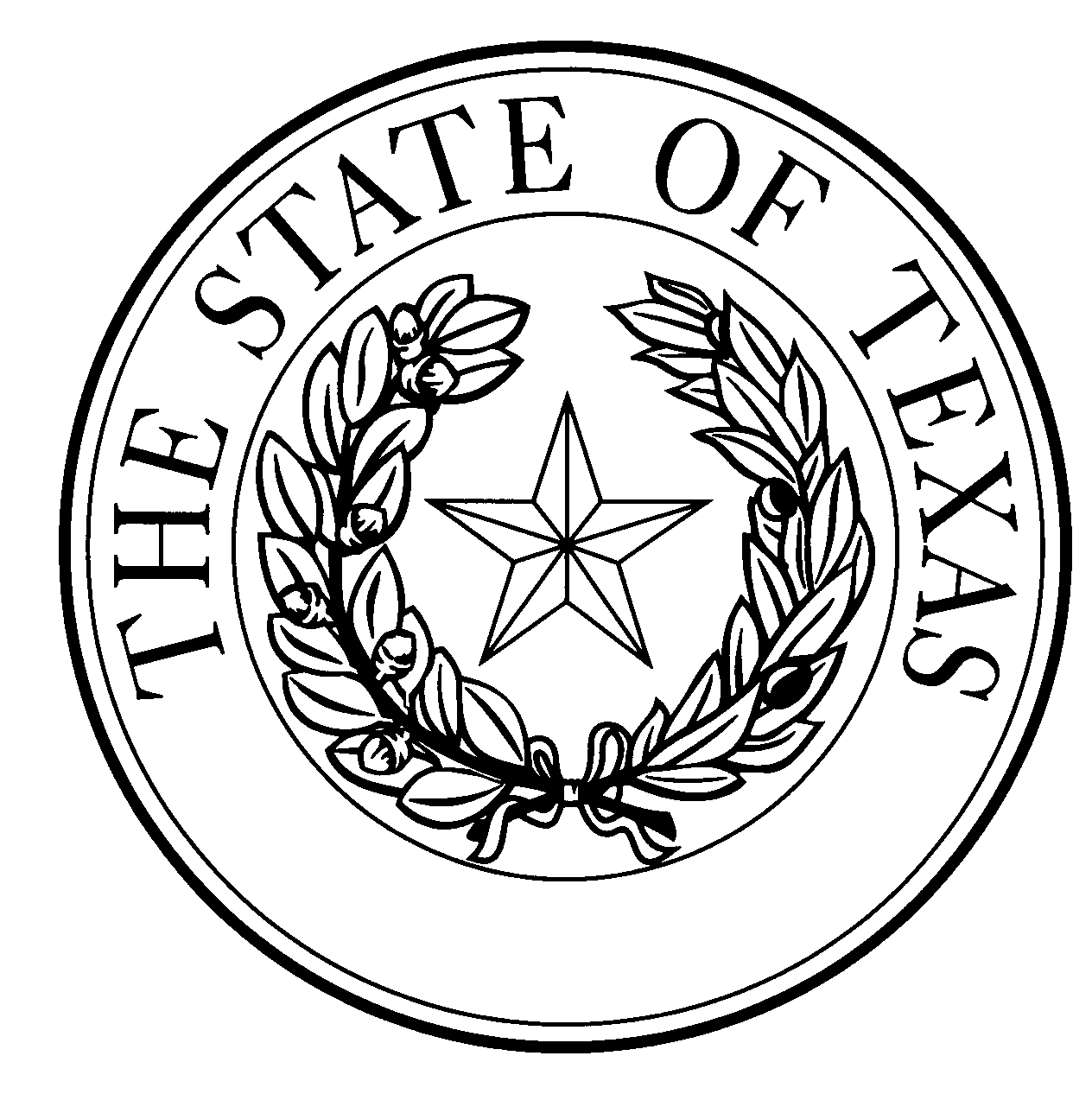 Notice of Concentrated Animal Feeding Operation ApplicationGeneral Permit Authorization No. TXG921413Application. Vyn Land and Cattle and Golden J Jerseys, LLC, P.O. Box 1567, Dalhart, Texas 79022 have applied to the Texas Commission on Environmental Quality (TCEQ) under General Permit No. TXG920000 for a non-substantial change to the terms of the nutrient management plan (NMP) previously submitted to the TCEQ. The Applicants are proposing to include a piece of land south of the production area into the dairy property boundary, to accommodate an expansion area of the retention control structure (RCS) #4; decrease the acreage of two land management units (LMU): LMU #12 from 374 to 314 acres, to incorporate pen areas and a settling basin, and decrease LMU #12C from 64 to 43 acres to incorporate a commodity storage area and an evaporation pond to collect the runoff from the commodity storage area. The design calculation for RCS #4 was revised to include the proposed expansion area, which increased the RCS required capacity from 23.11 to 54.72 ac-ft. The total land application area has decreased from 706 to 625 acres. The facility maps were updated to reflect the proposed changes. The maximum capacity of 25,000 head, of which 5,000 head are milking cows remains unchanged. The notice of change application and the updated NMP were received by TCEQ on September 15, 2020.No discharge of pollutants into the waters in the state is authorized by this general permit except under chronic or catastrophic rainfall conditions or events. All waste and wastewater will be beneficially used on agricultural land.The facility is located at 11922 Stone Road, Dumas, Moore County, Texas. The facility is located in the drainage area of the Palo Duro Reservoir in Segment No. 0199A of the Canadian River Basin. The following link to an electronic map of the site or facility’s general location is provided as a public courtesy and is not part of the application or notice. https://tceq.maps.arcgis.com/apps/webappviewer/index.html?id=db5bac44afbc468bbddd360f8168250f&marker=-101.956149%2C36.016266&level=12. For the exact location, refer to the application.The Executive Director of the TCEQ has approved the proposed non-substantial change to the terms of the NMP. The revised terms of the NMP have been included in the permit record and it is available at the TCEQ’s Central Records, 12100 Park 35 Circle Austin, Texas 78753.Information. For additional information about this application, contact Joy Alabi at (512) 239-1318. Si desea información en Español, puede llamar al 1-800-687-4040. General information regarding the TCEQ can be found at our web site at www.tceq.texas.gov/.Issued: January 4, 2021